.花蓮縣花蓮市明義國民小學校園配置圖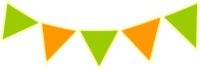 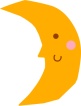 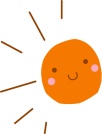 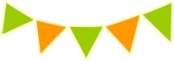 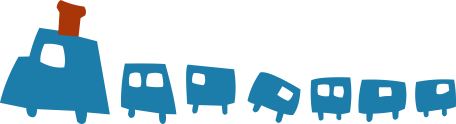 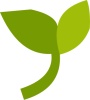 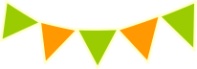 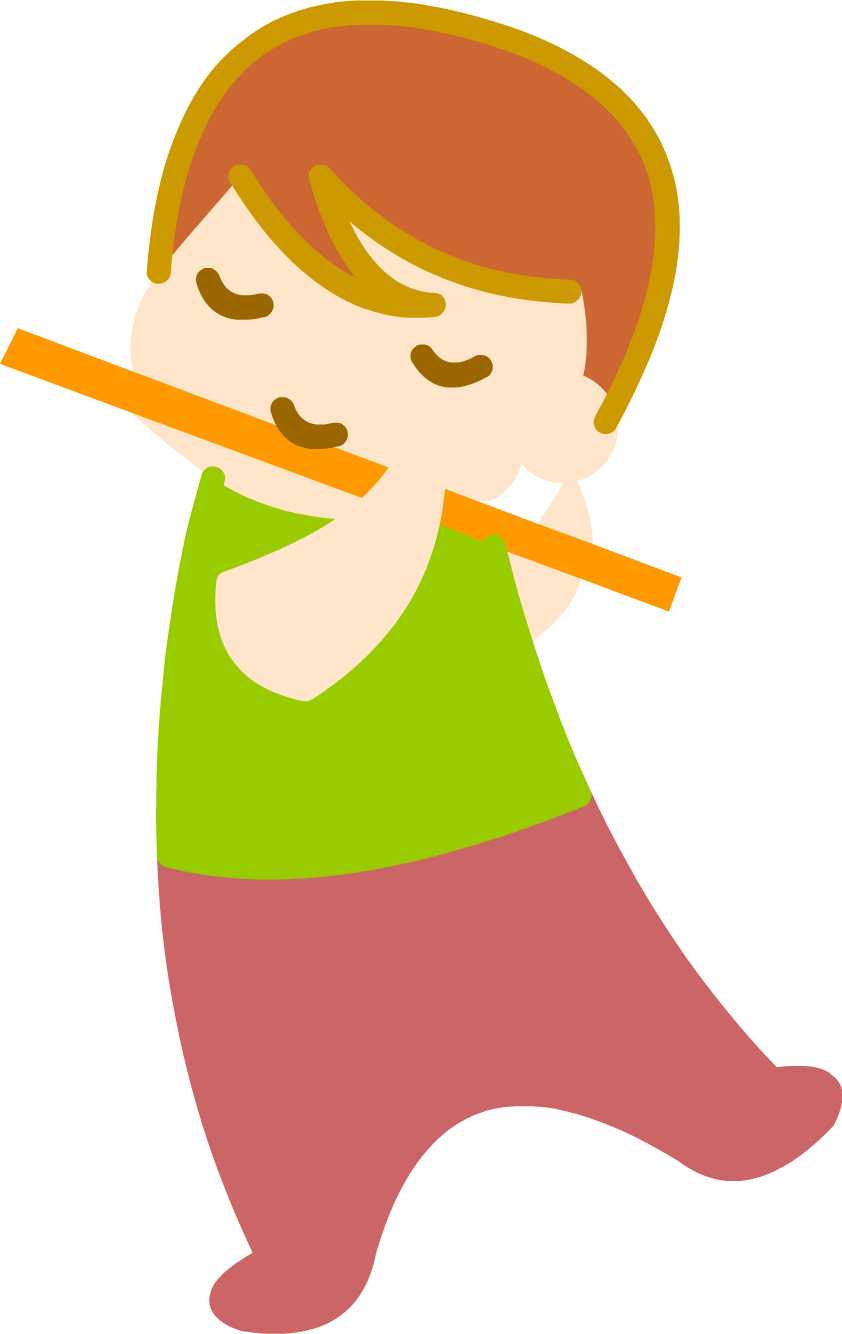 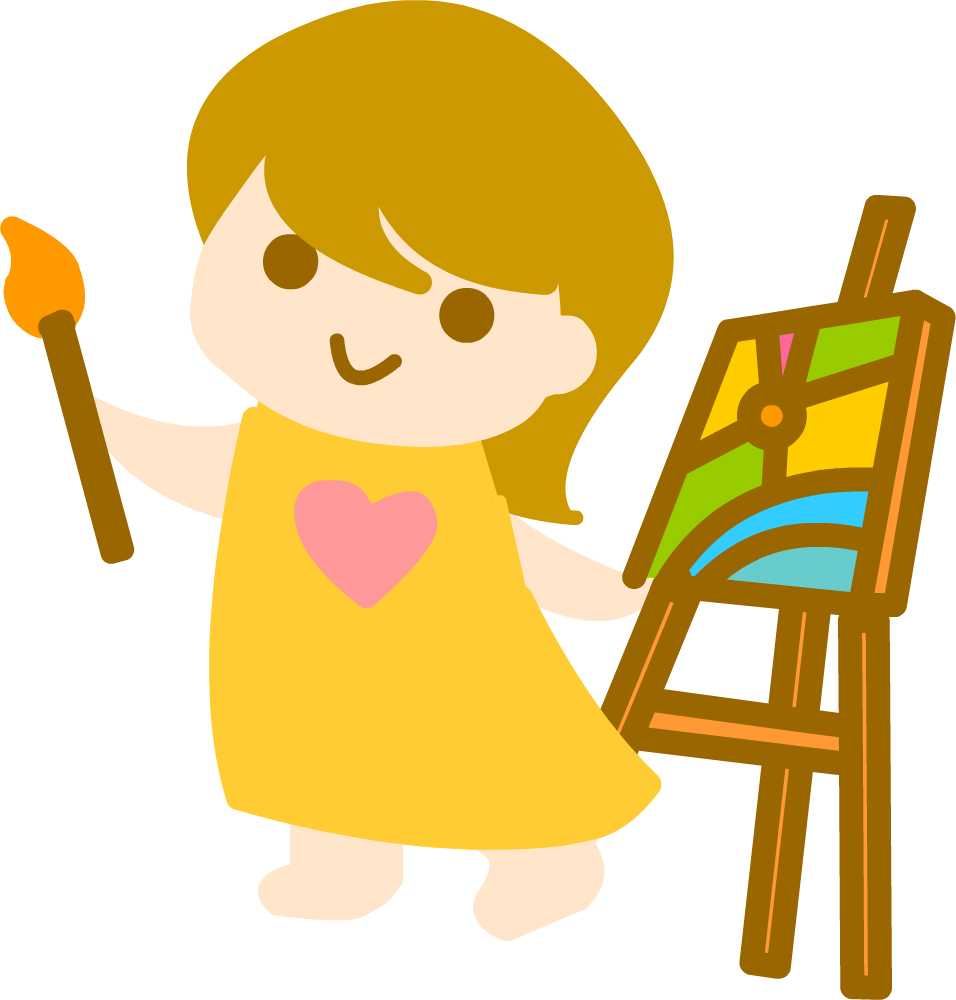 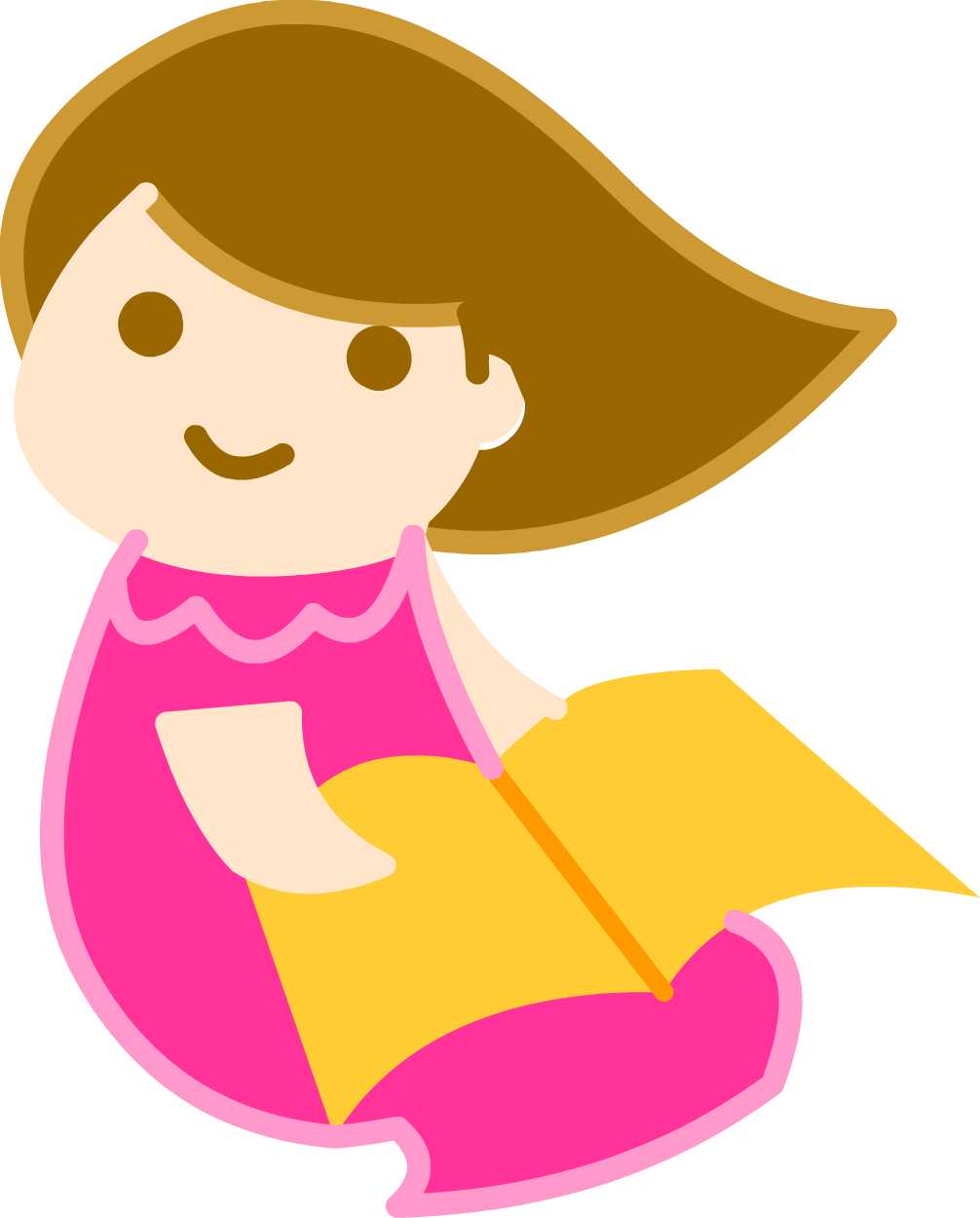 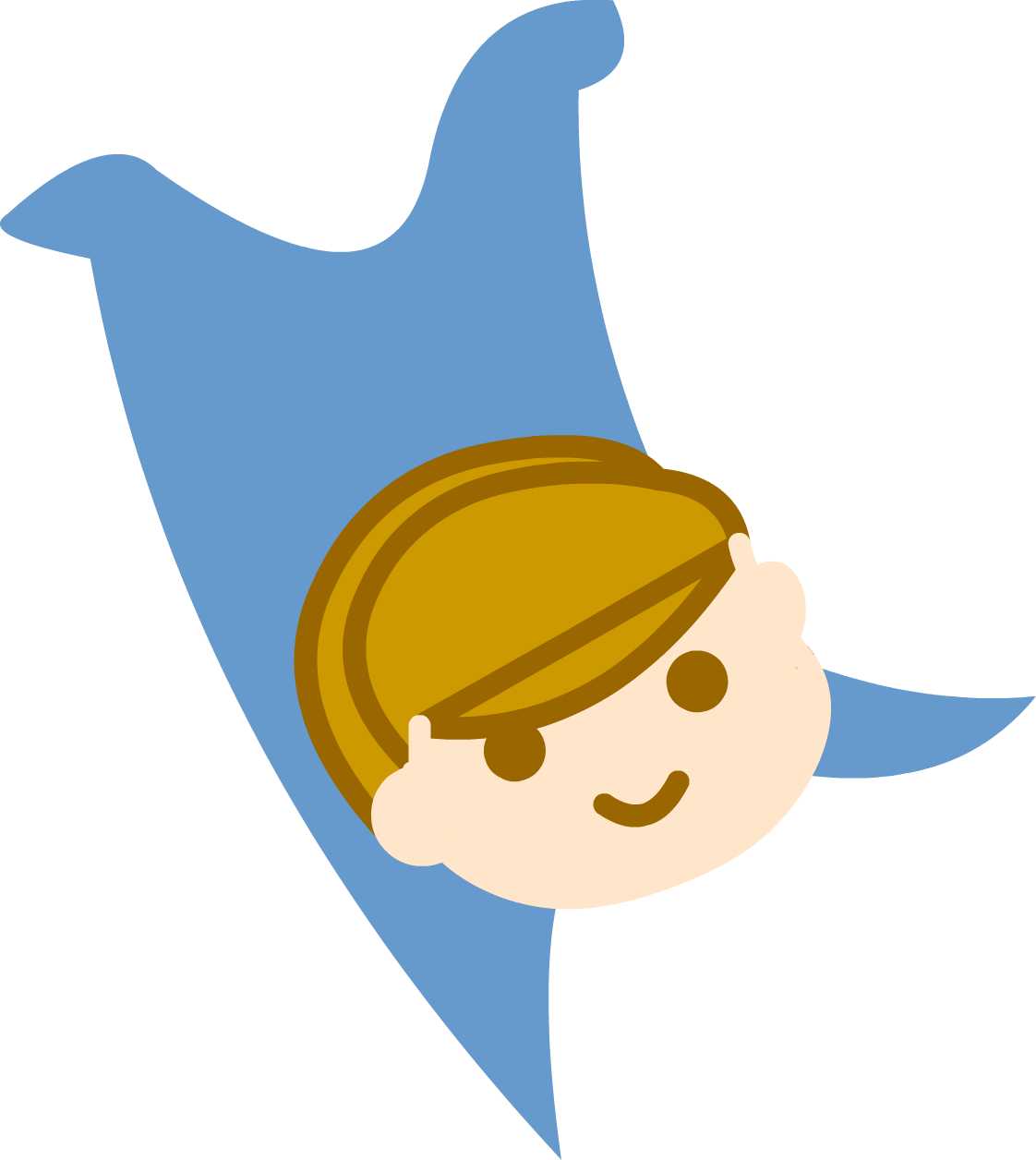 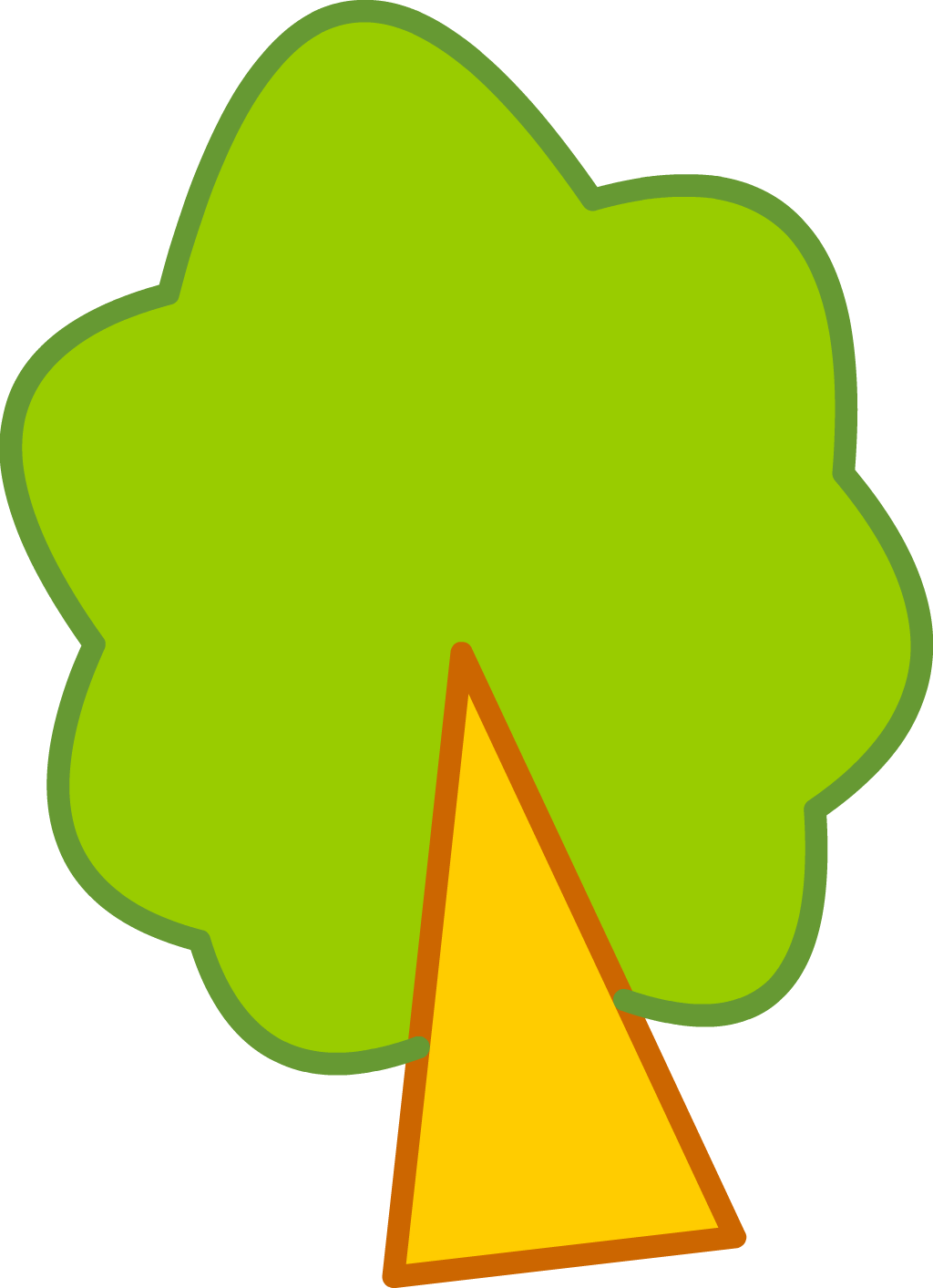 